Приложение № 2к постановлению Администрации  Константиновского городского поселения                  от 26.07.2021 №445ГРАНИЦЫ ПУБЛИЧНОГО СЕРВИТУТА с целью размещения объекта электросетевого хозяйстваСХЕМА РАСПОЛОЖЕНИЯ ГРАНИЦ ПУБЛИЧНОГО СЕРВИТУТАдля размещения объектаВЛ 35 кВ «Константиновская- Н.Журавская»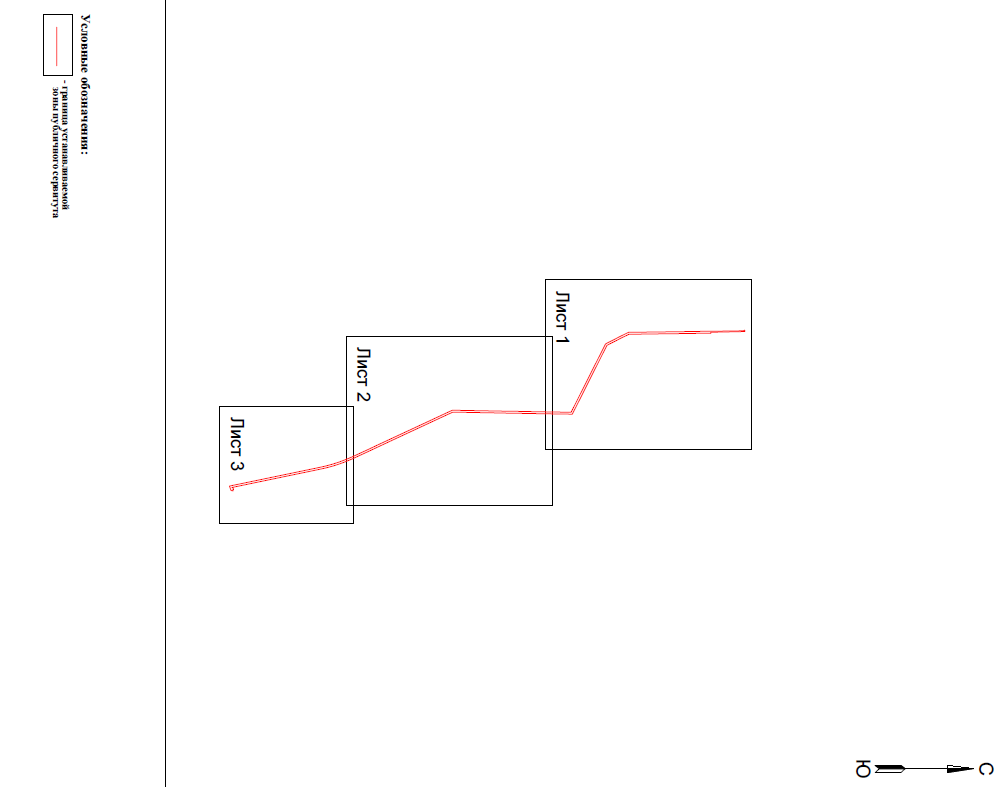 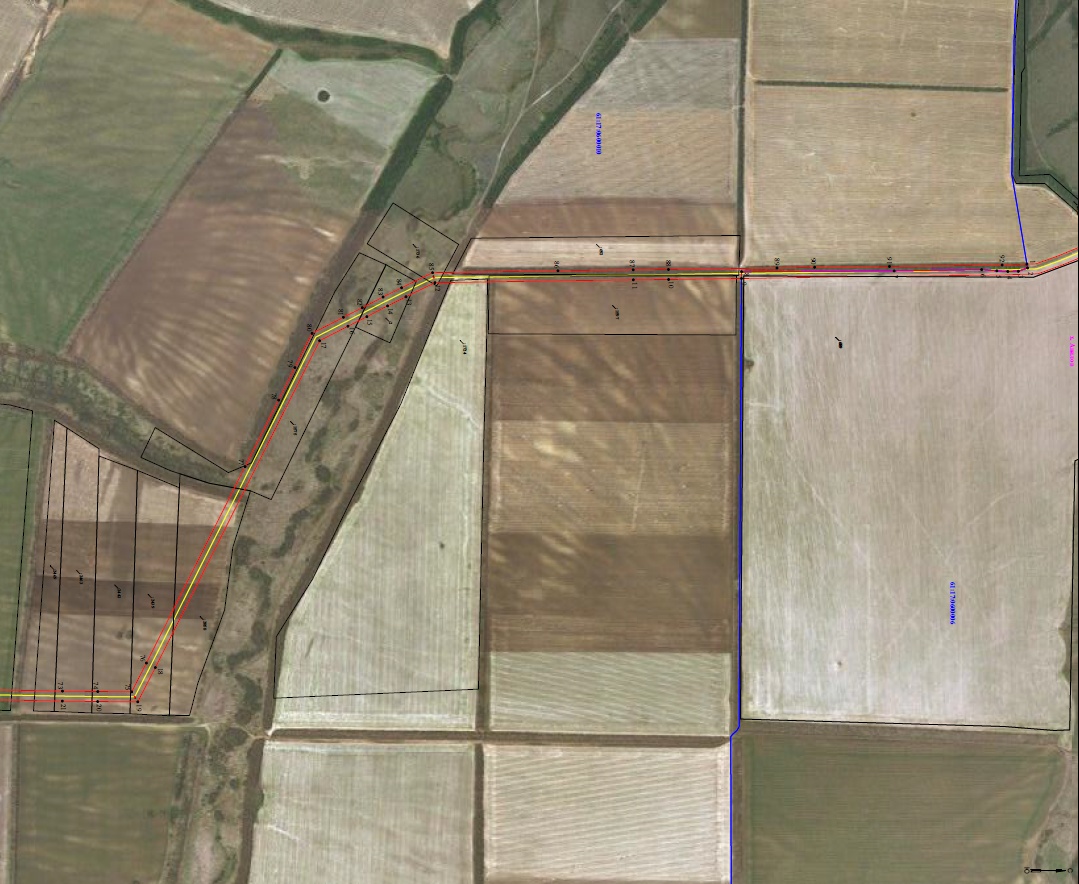 Масштаб 1:15000Используемые условные знаки и обозначения: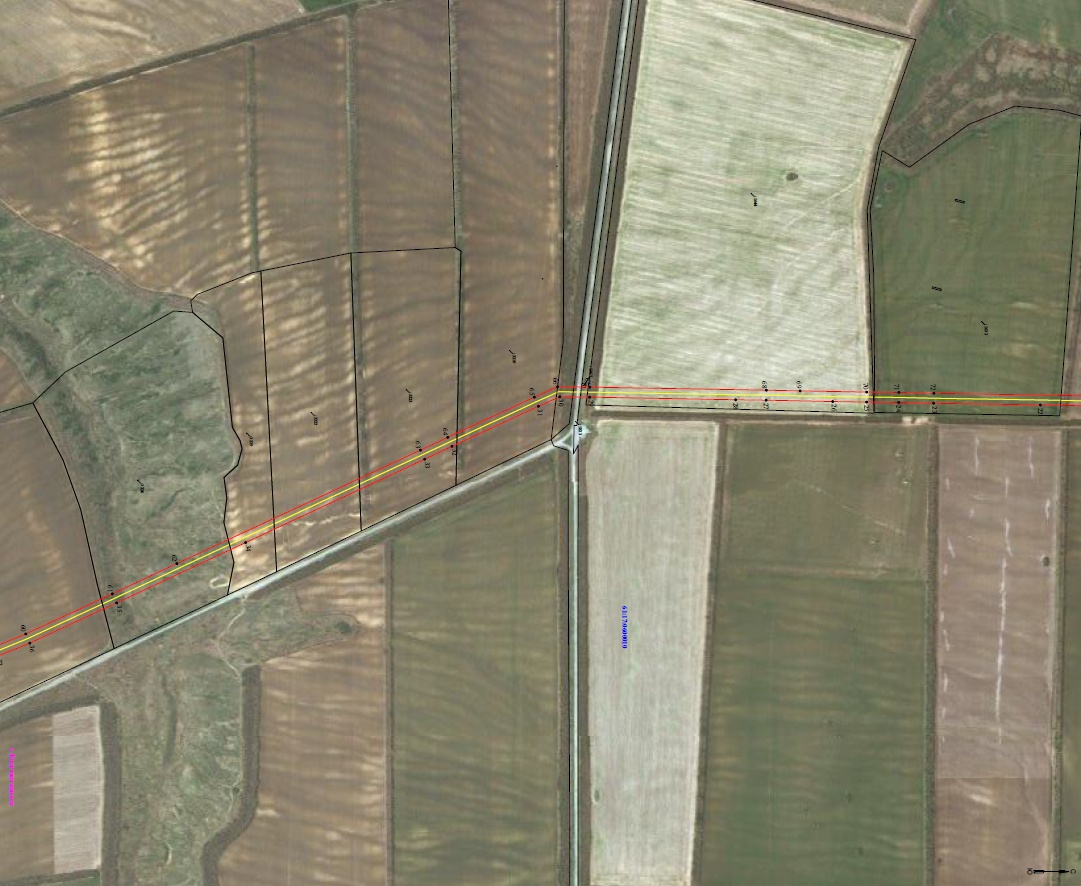 Масштаб 1:15000Используемые условные знаки и обозначения: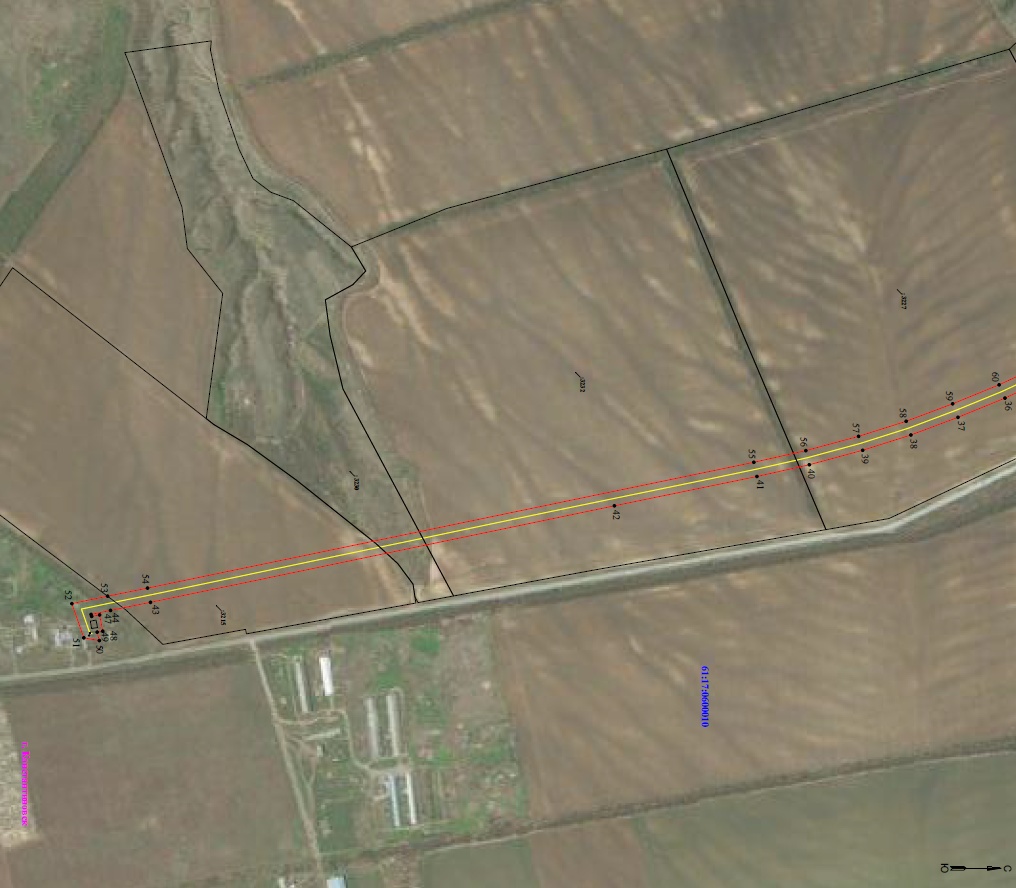 Масштаб 1:15000Используемые условные знаки и обозначения:СХЕМА РАСПОЛОЖЕНИЯ ГРАНИЦ ПУБЛИЧНОГО СЕРВИТУТАдля размещения объектаВЛ 35 кВ «КГУ- ГНС»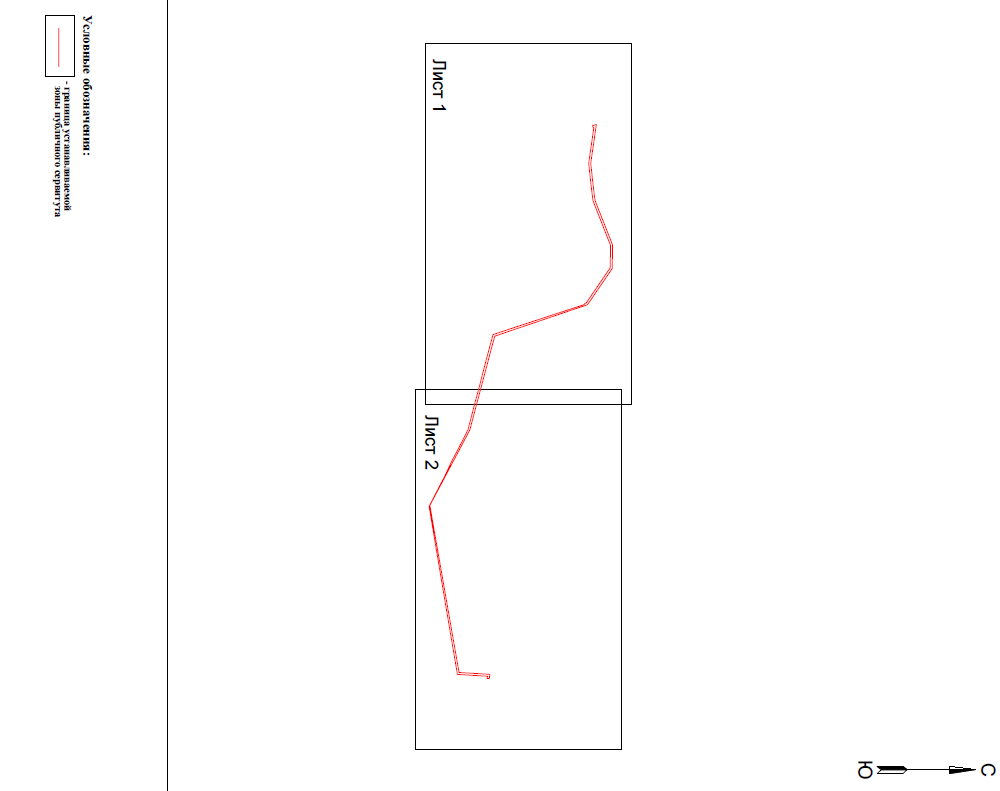 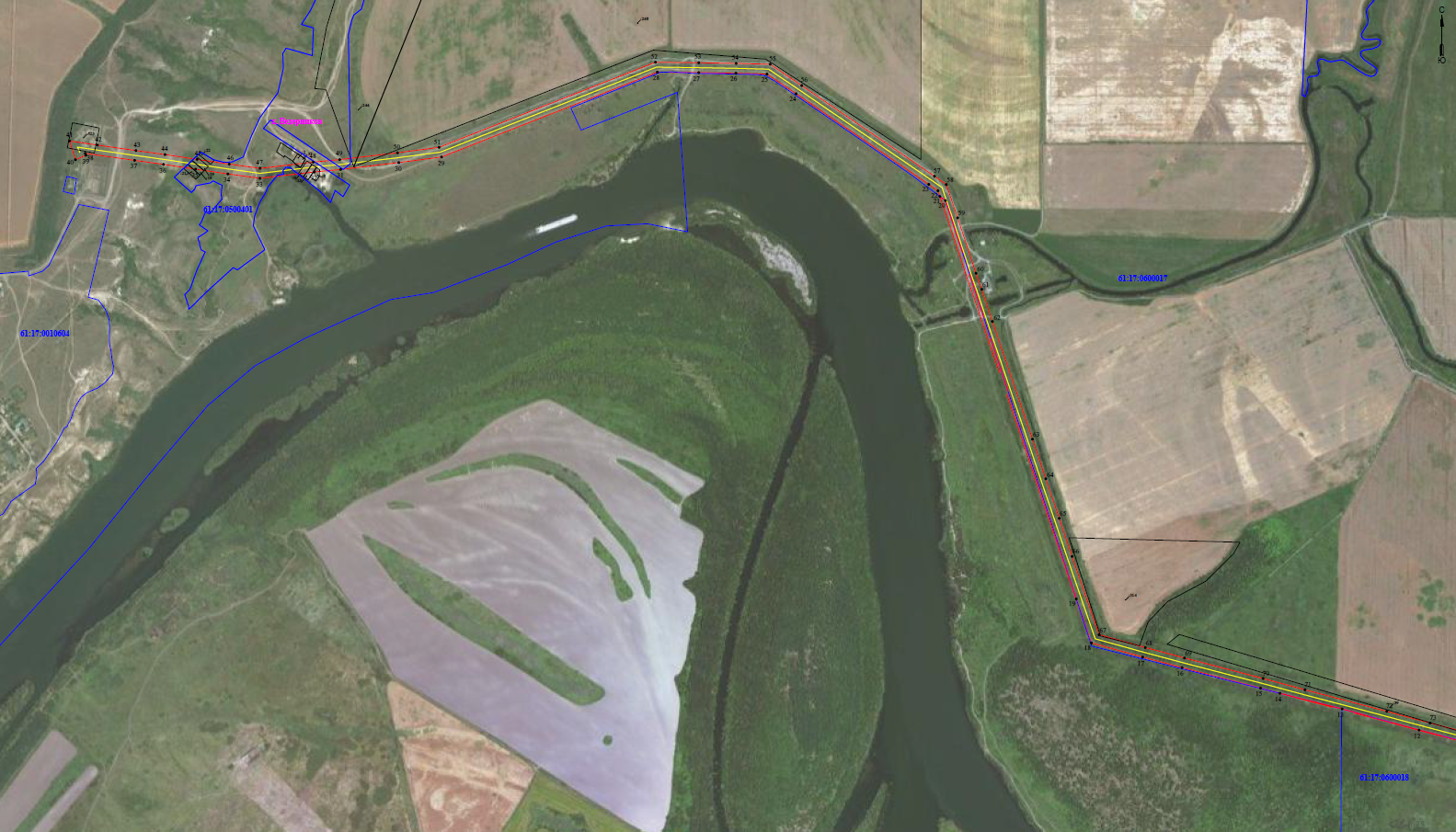 Масштаб 1:15000Используемые условные знаки и обозначения: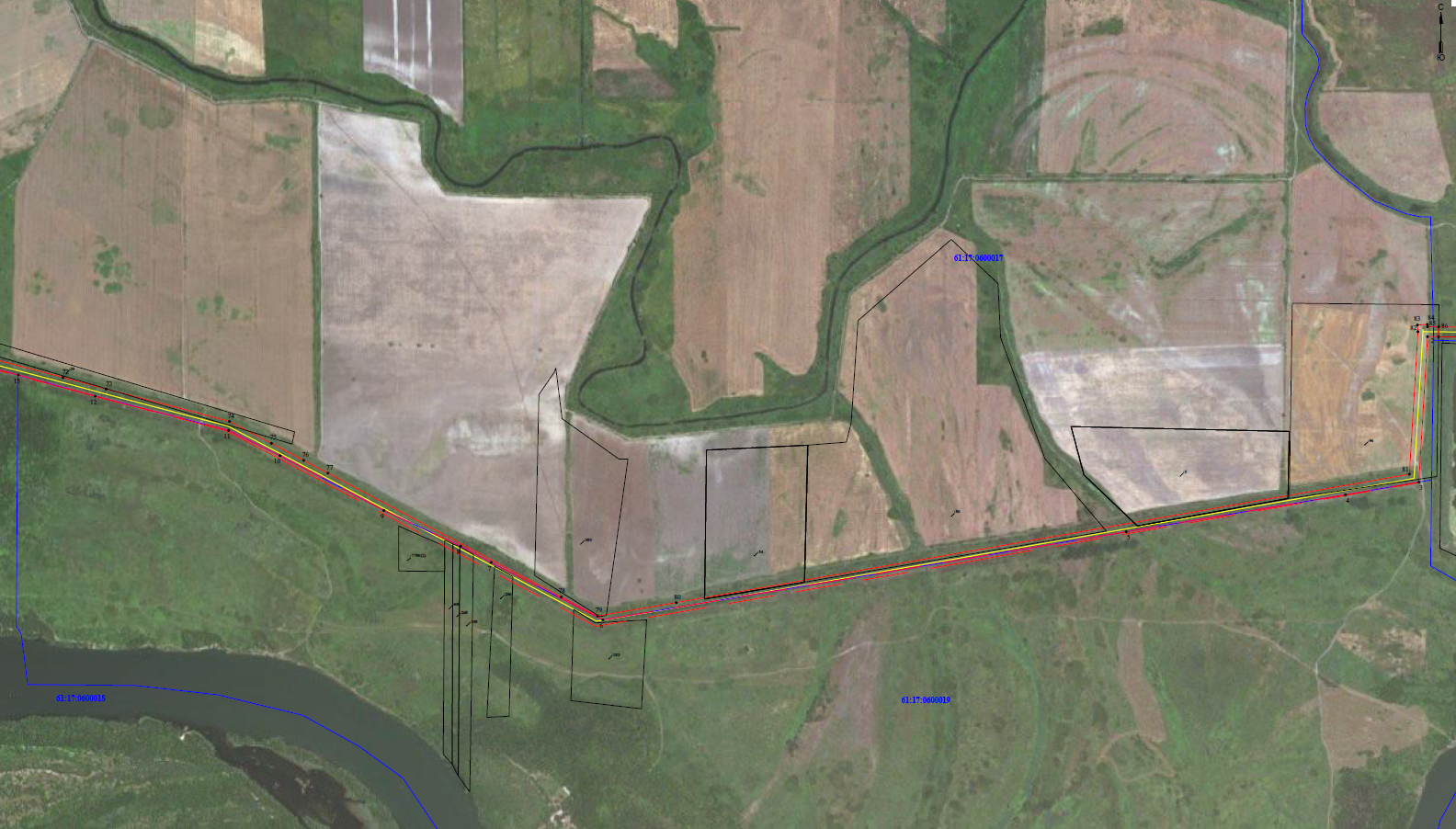 Масштаб 1:15000Используемые условные знаки и обозначения:СХЕМА РАСПОЛОЖЕНИЯ ГРАНИЦ ПУБЛИЧНОГО СЕРВИТУТАдля размещения объектаВЛ 35 кВ «КГУ- Богоявленовская»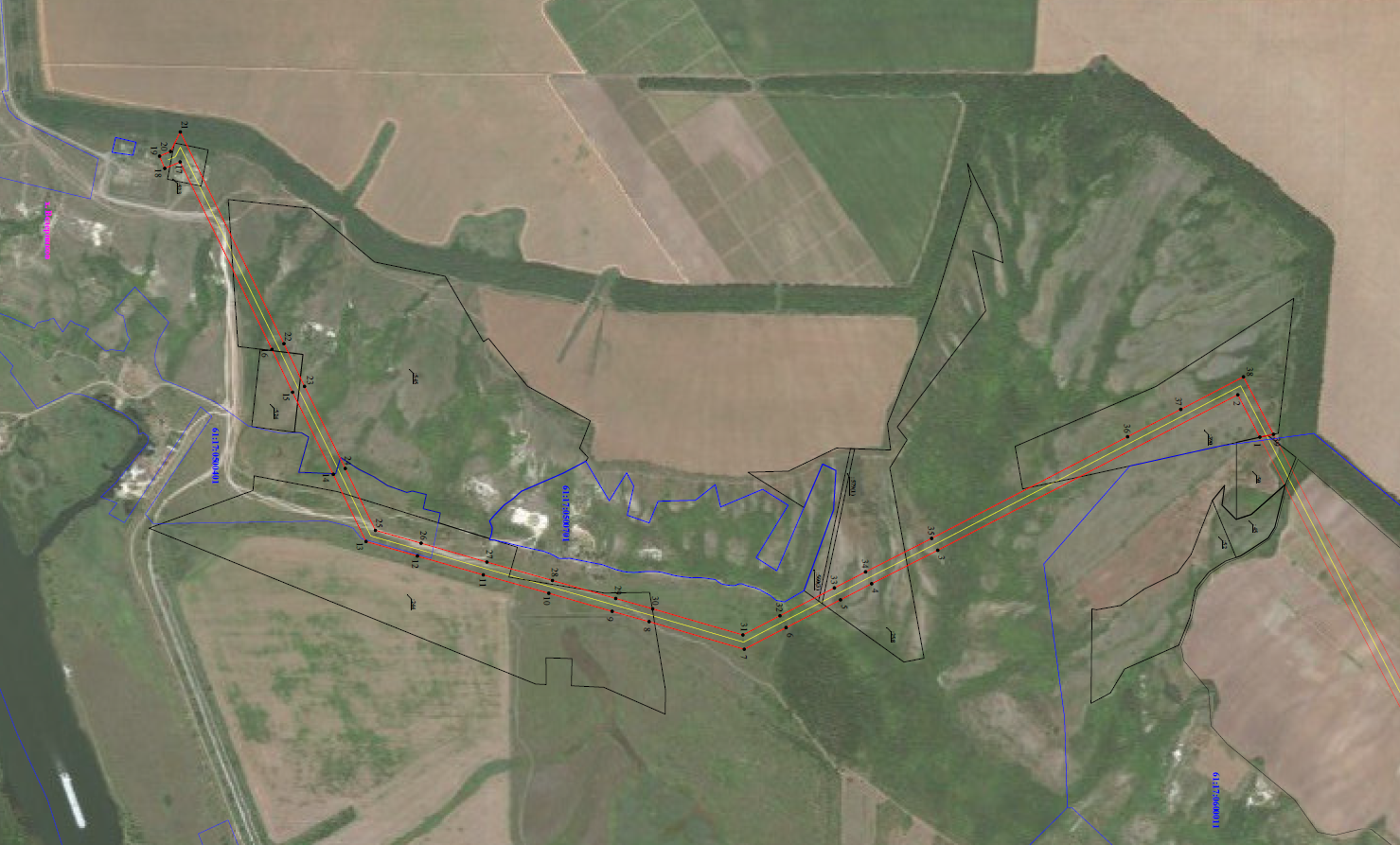 Масштаб 1:15000Используемые условные знаки и обозначения:СХЕМА РАСПОЛОЖЕНИЯ ГРАНИЦ ПУБЛИЧНОГО СЕРВИТУТАдля размещения объектаВЛ 110 кВ «КГУ- СМ-2»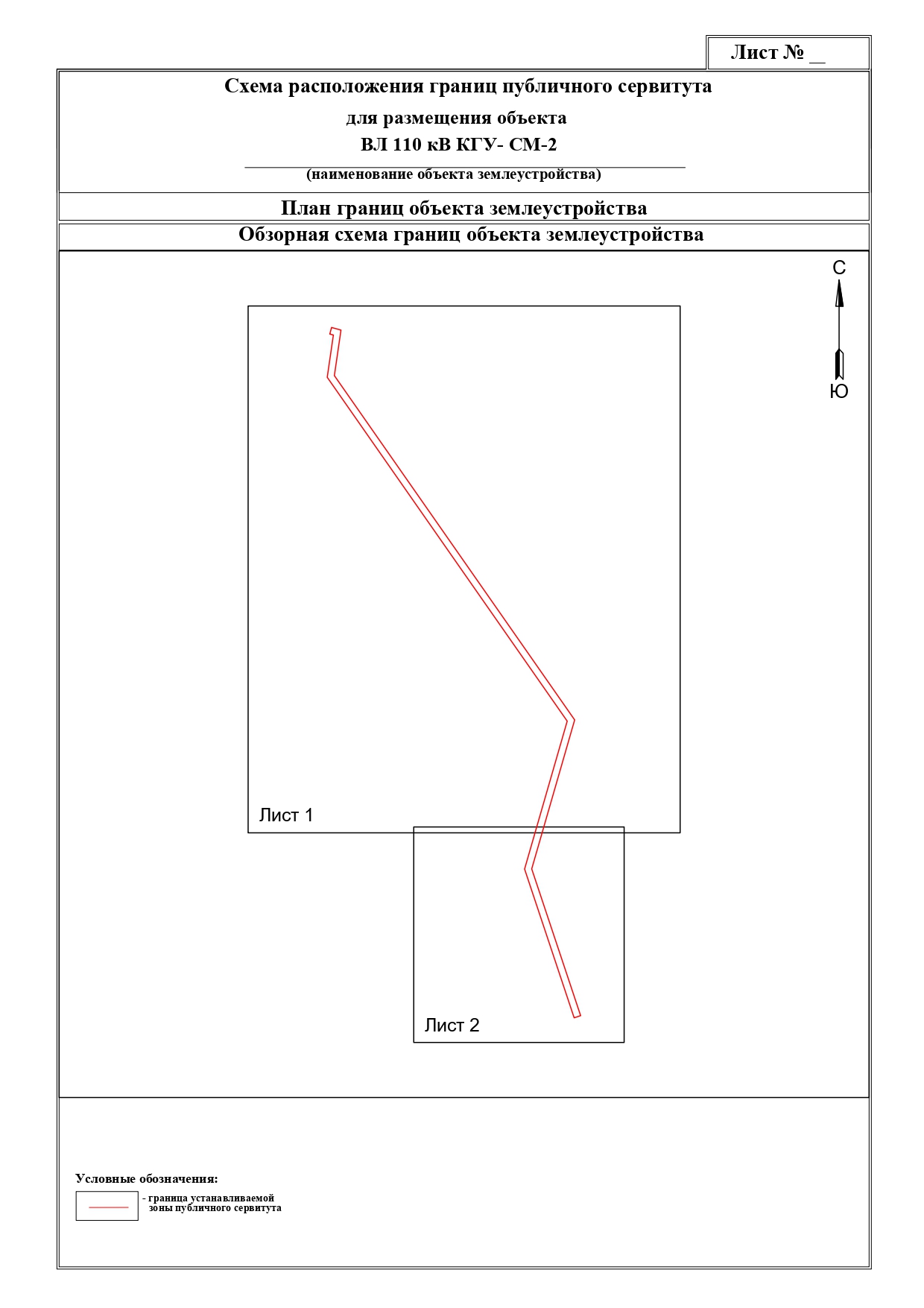 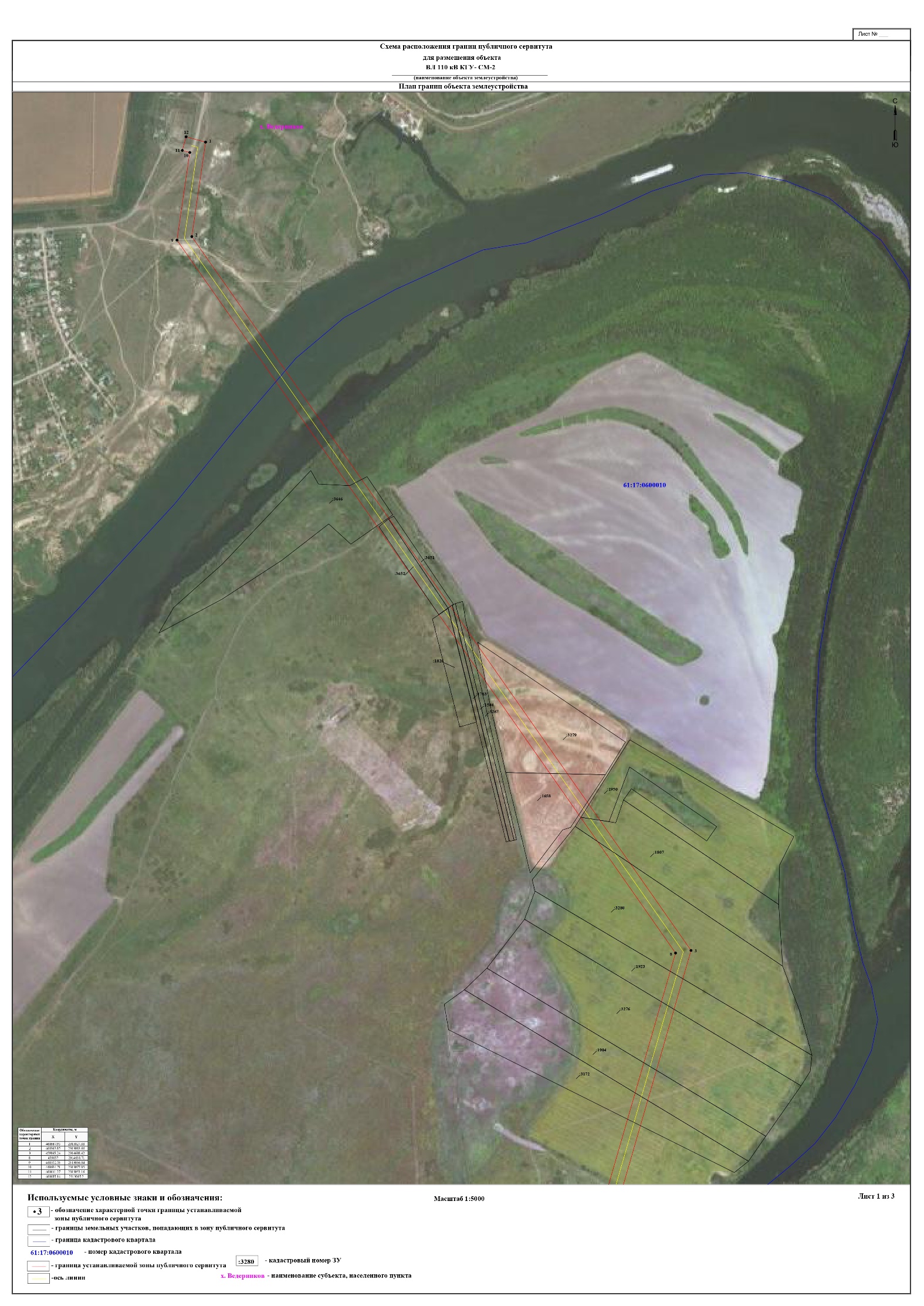 Масштаб 1:15000Используемые условные знаки и обозначения: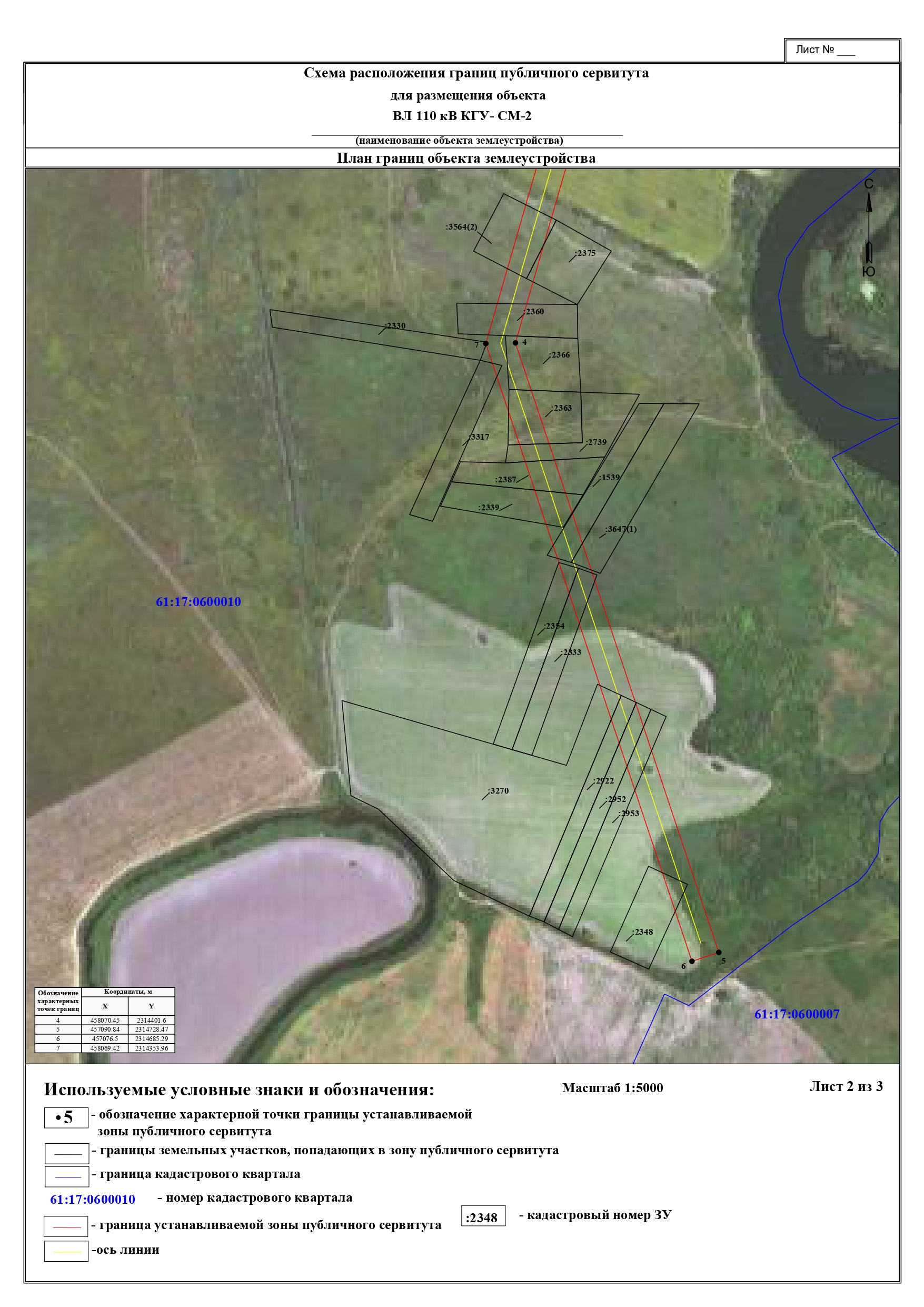 Масштаб 1:15000Используемые условные знаки и обозначения:СХЕМА РАСПОЛОЖЕНИЯ ГРАНИЦ ПУБЛИЧНОГО СЕРВИТУТАдля размещения объектаВЛ 110 кВ «Константиновская - КГУ»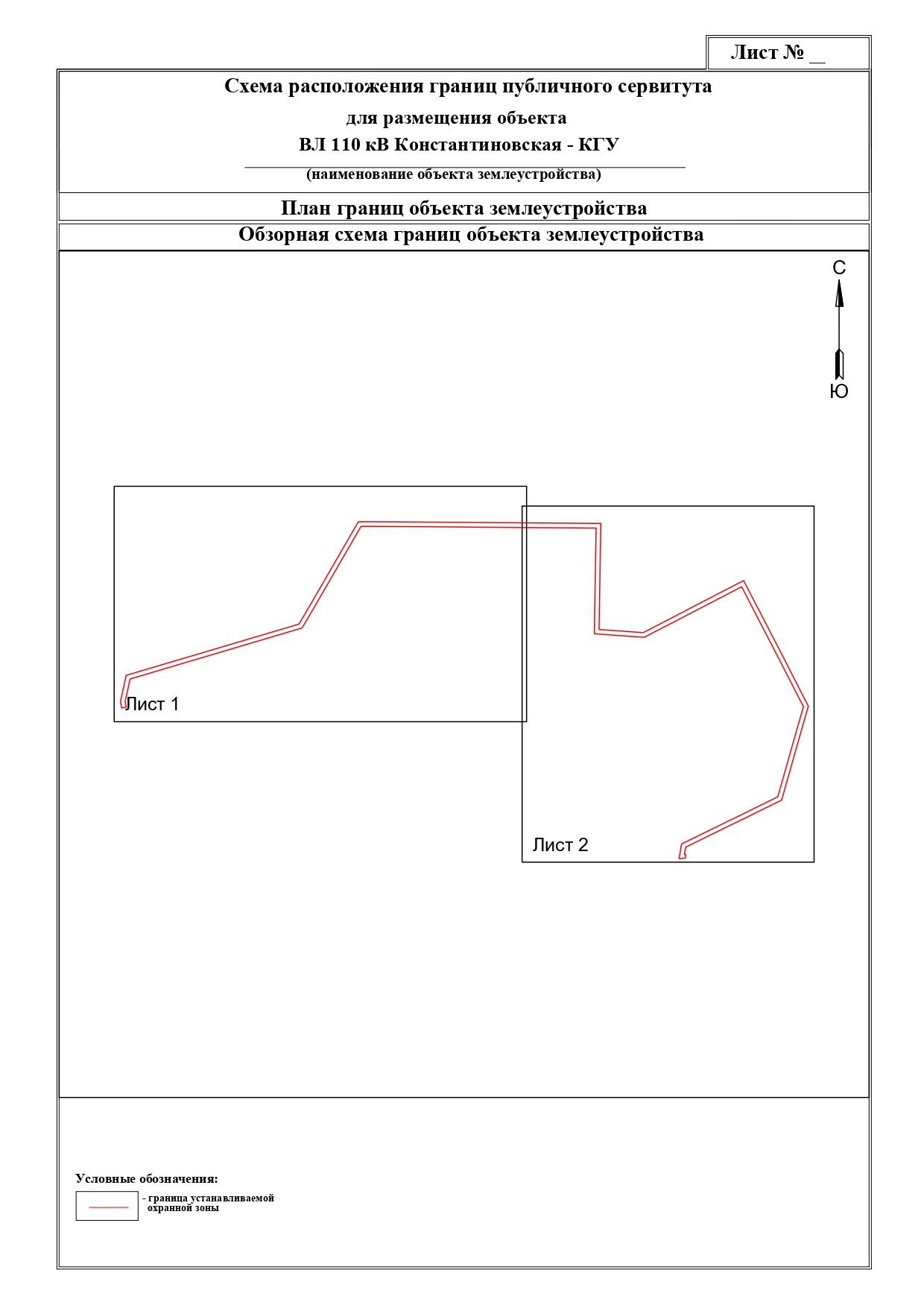 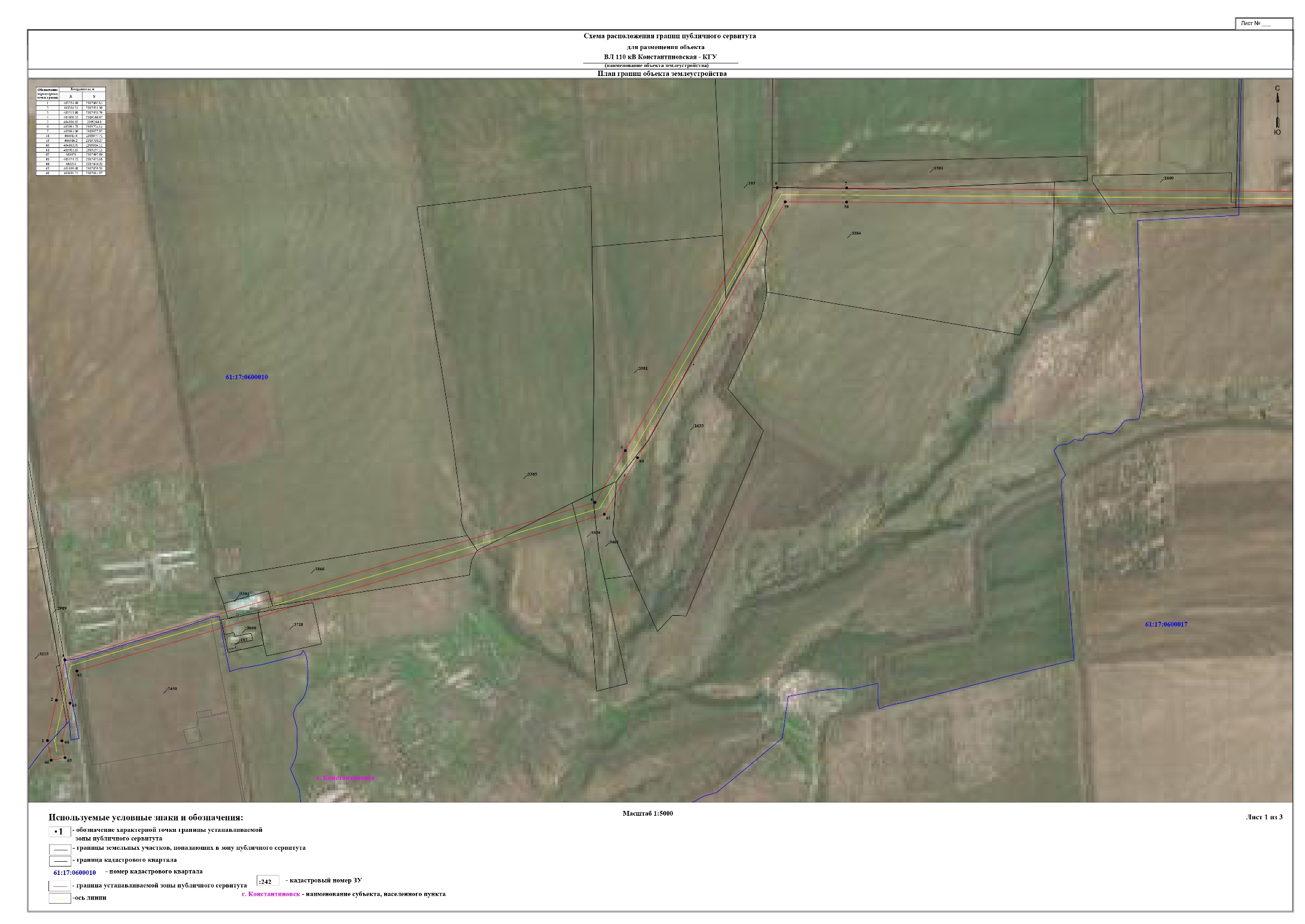 Масштаб 1:15000Используемые условные знаки и обозначения: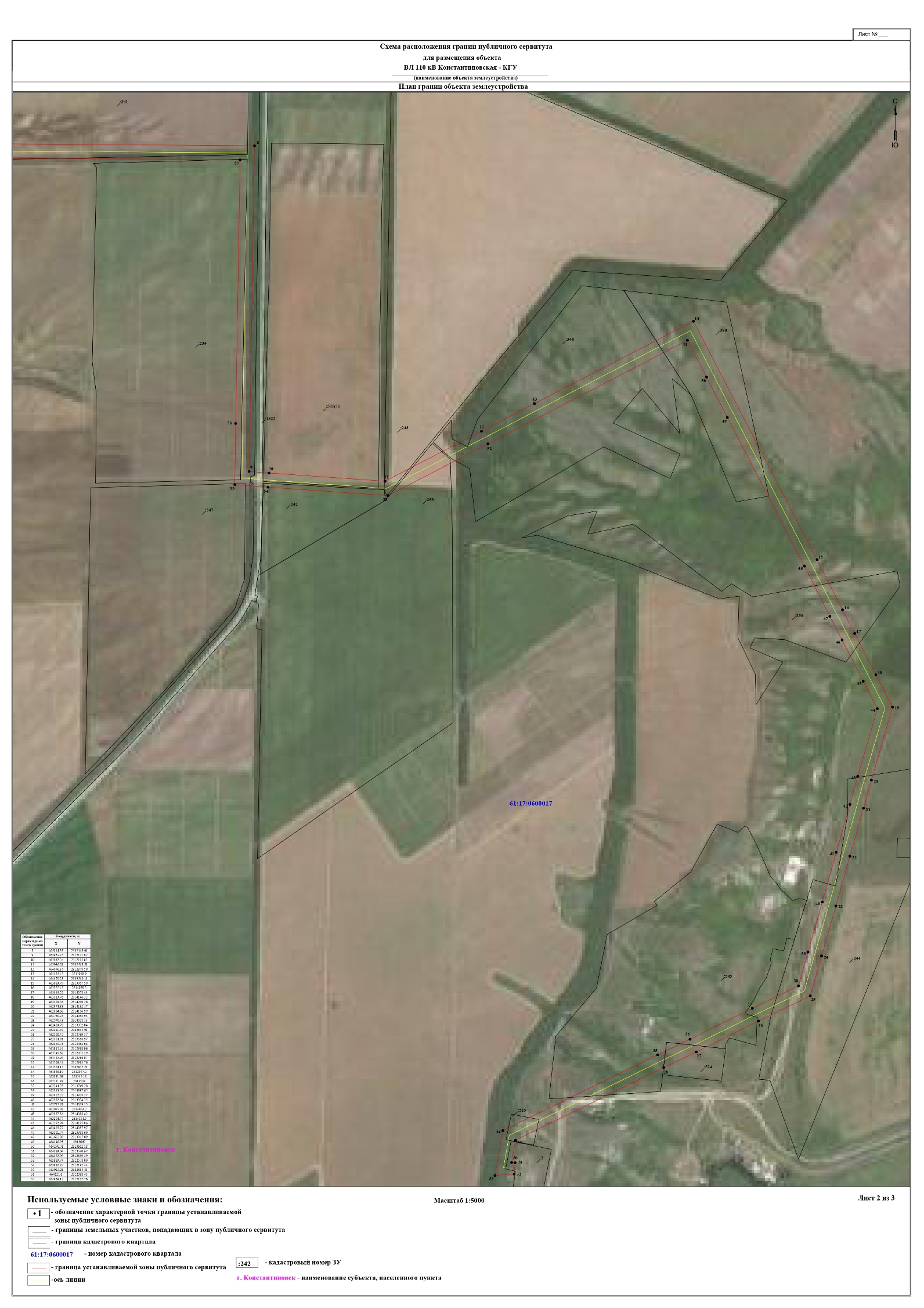 Масштаб 1:15000Используемые условные знаки и обозначения:СХЕМА РАСПОЛОЖЕНИЯ ГРАНИЦ ПУБЛИЧНОГО СЕРВИТУТАдля размещения объектаВЛ-110 кВ «Ш-14 - Константиновская»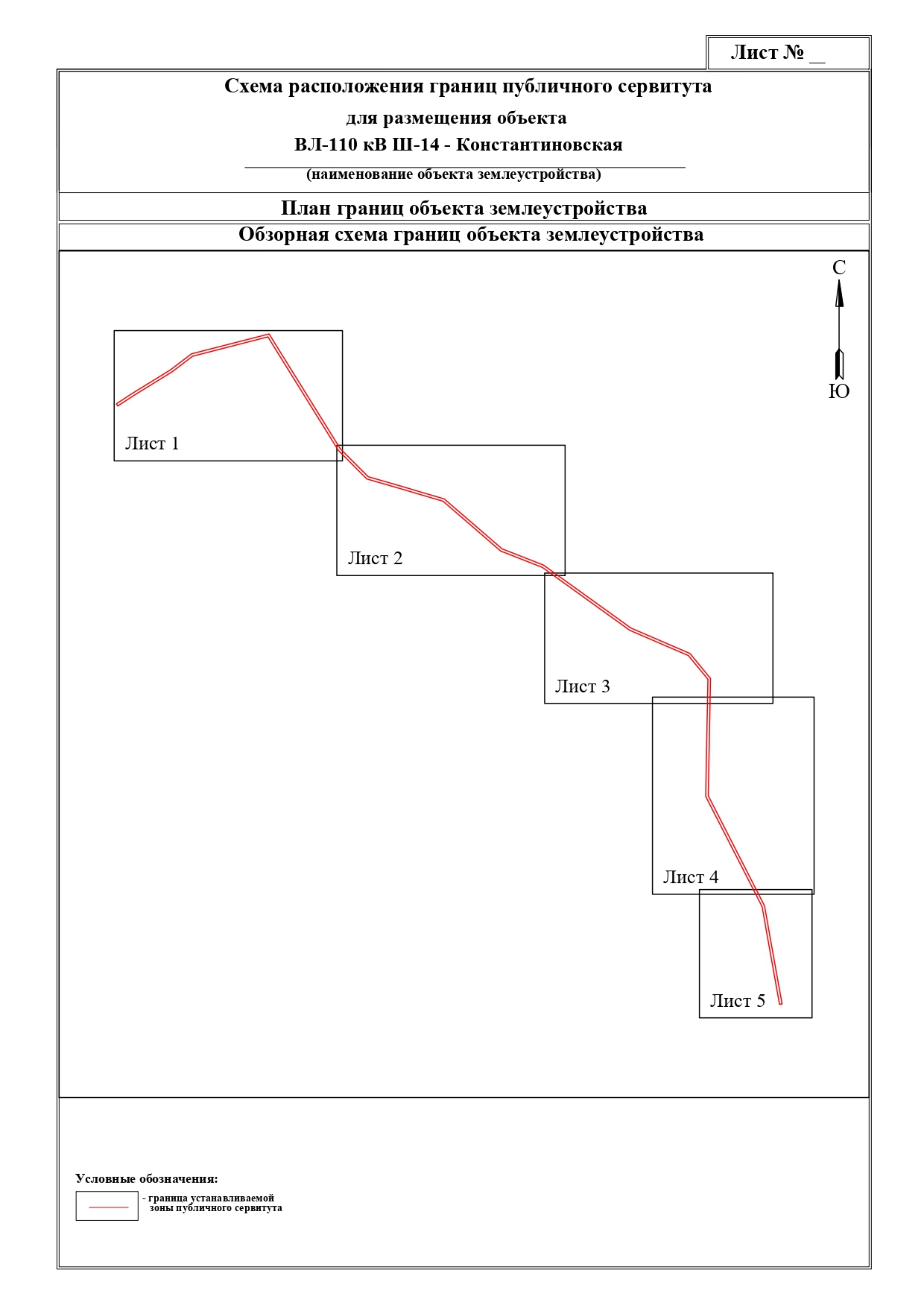 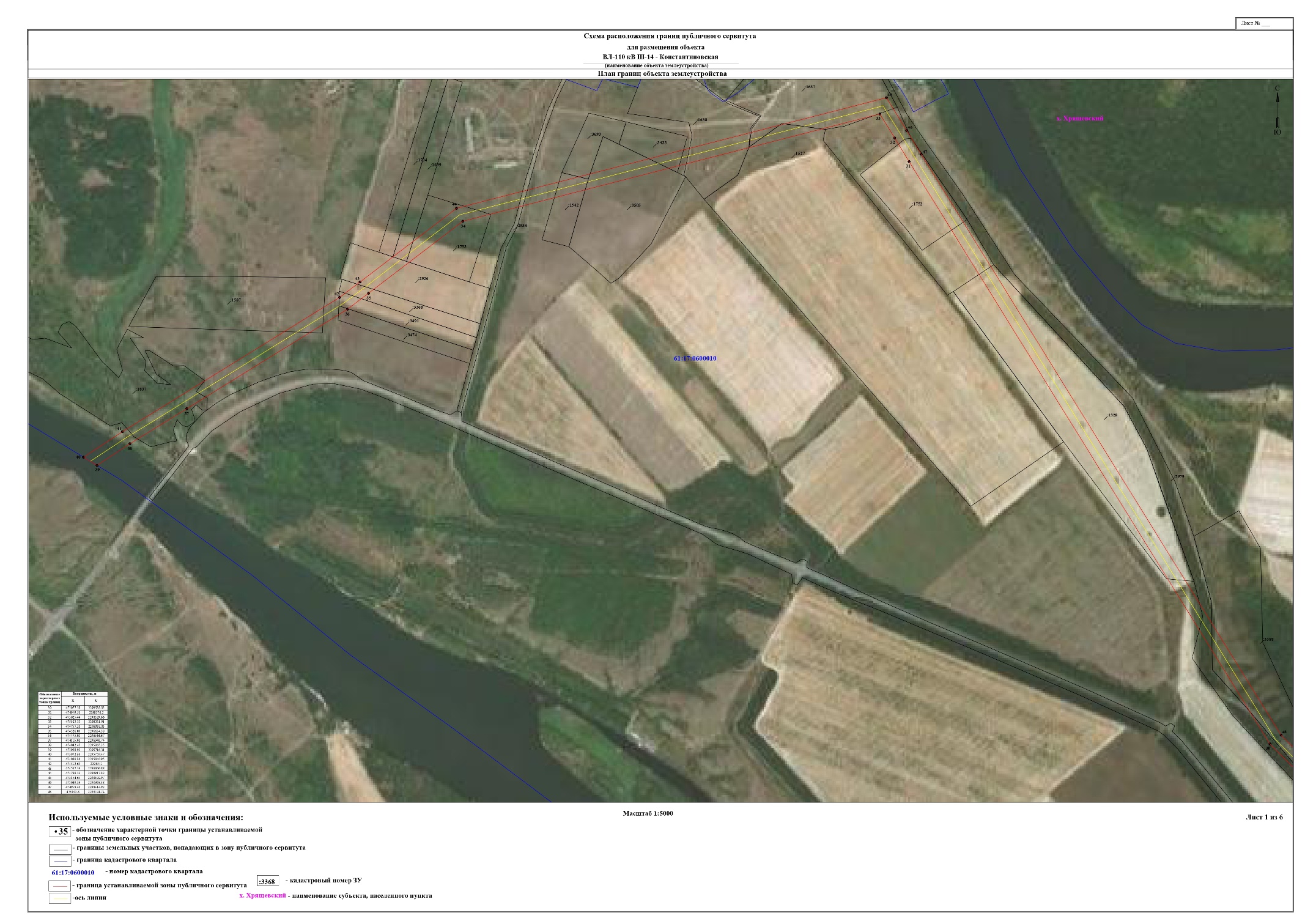 Масштаб 1:15000Используемые условные знаки и обозначения: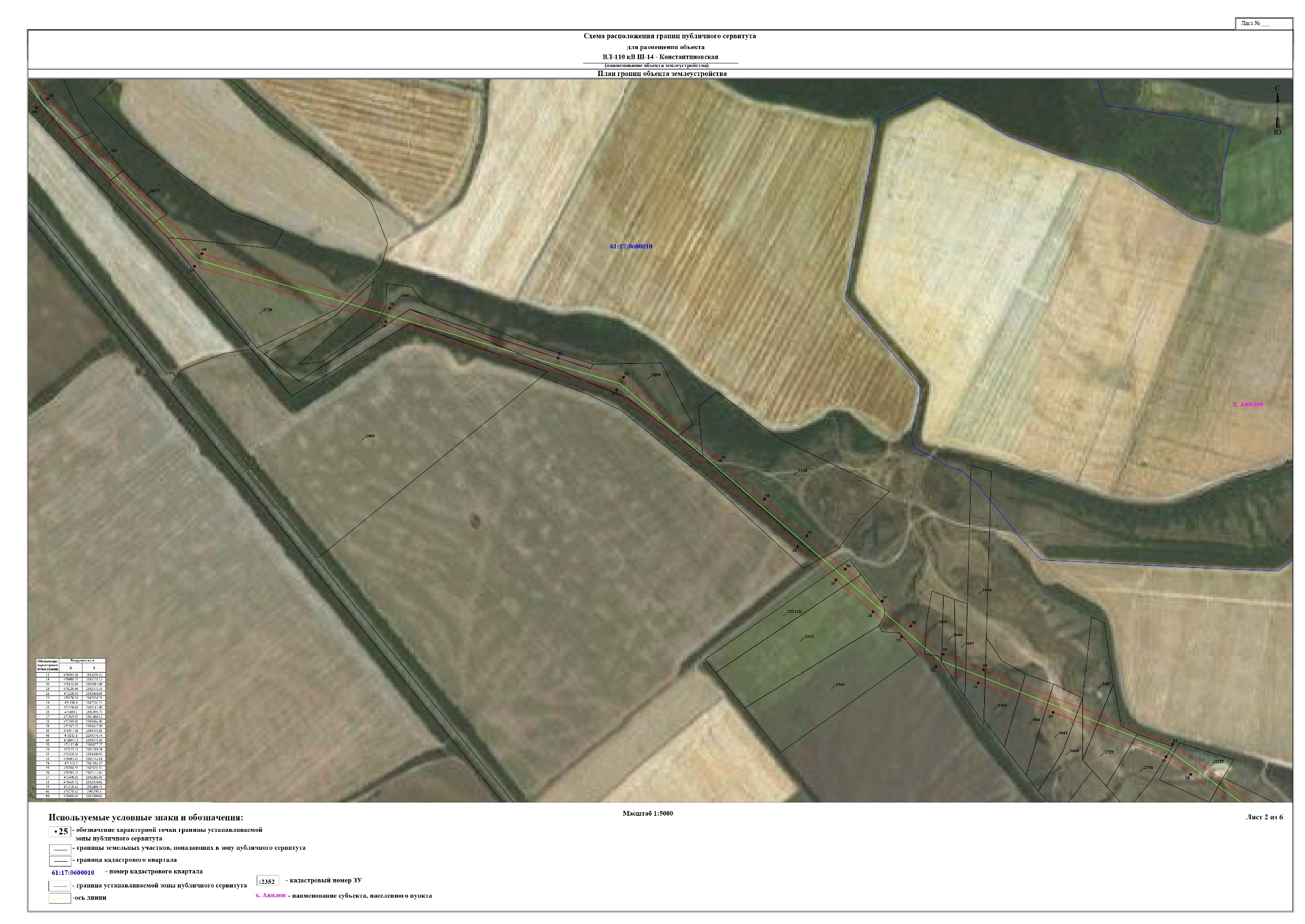 Масштаб 1:15000Используемые условные знаки и обозначения: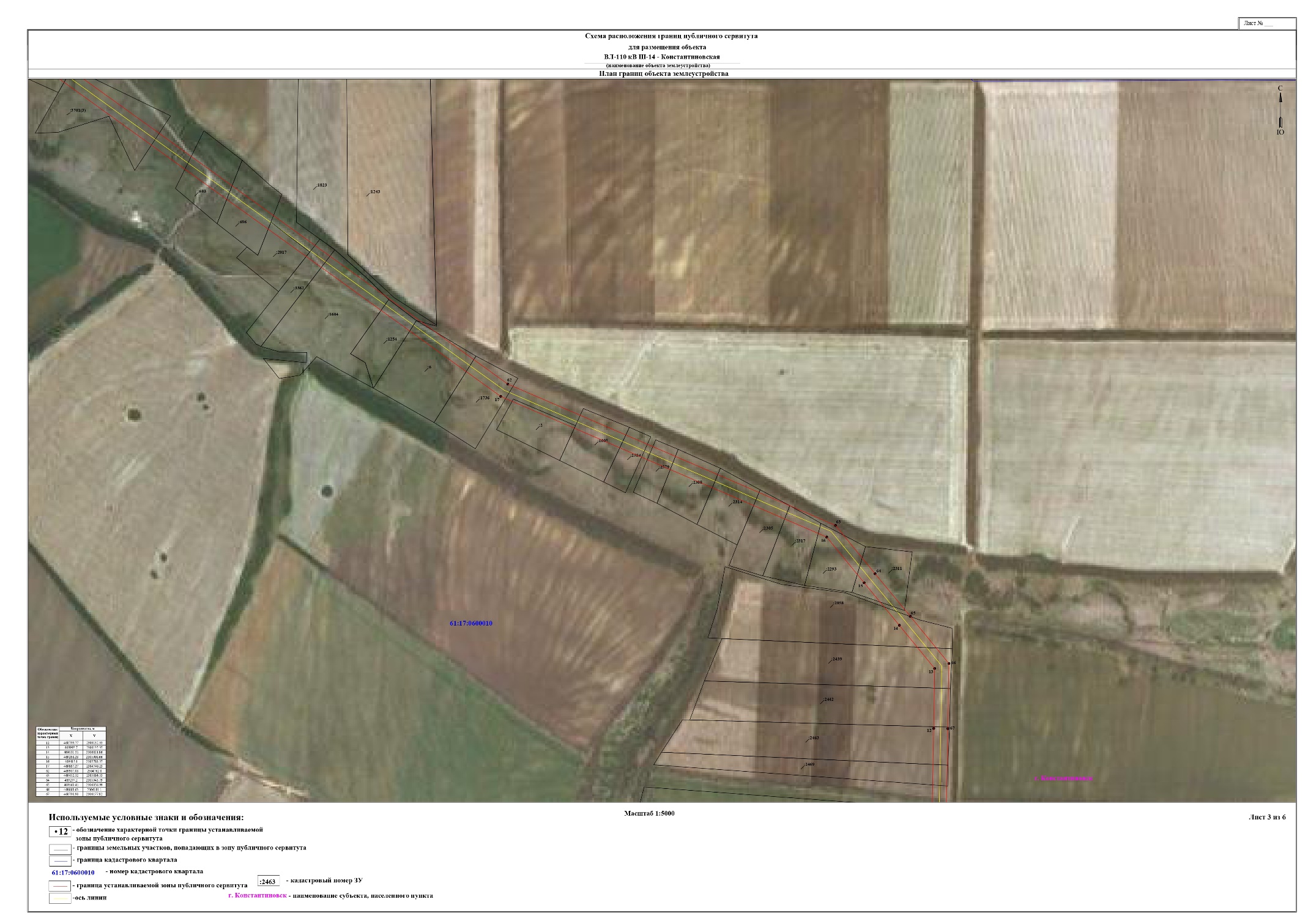 Масштаб 1:15000Используемые условные знаки и обозначения: Масштаб 1:15000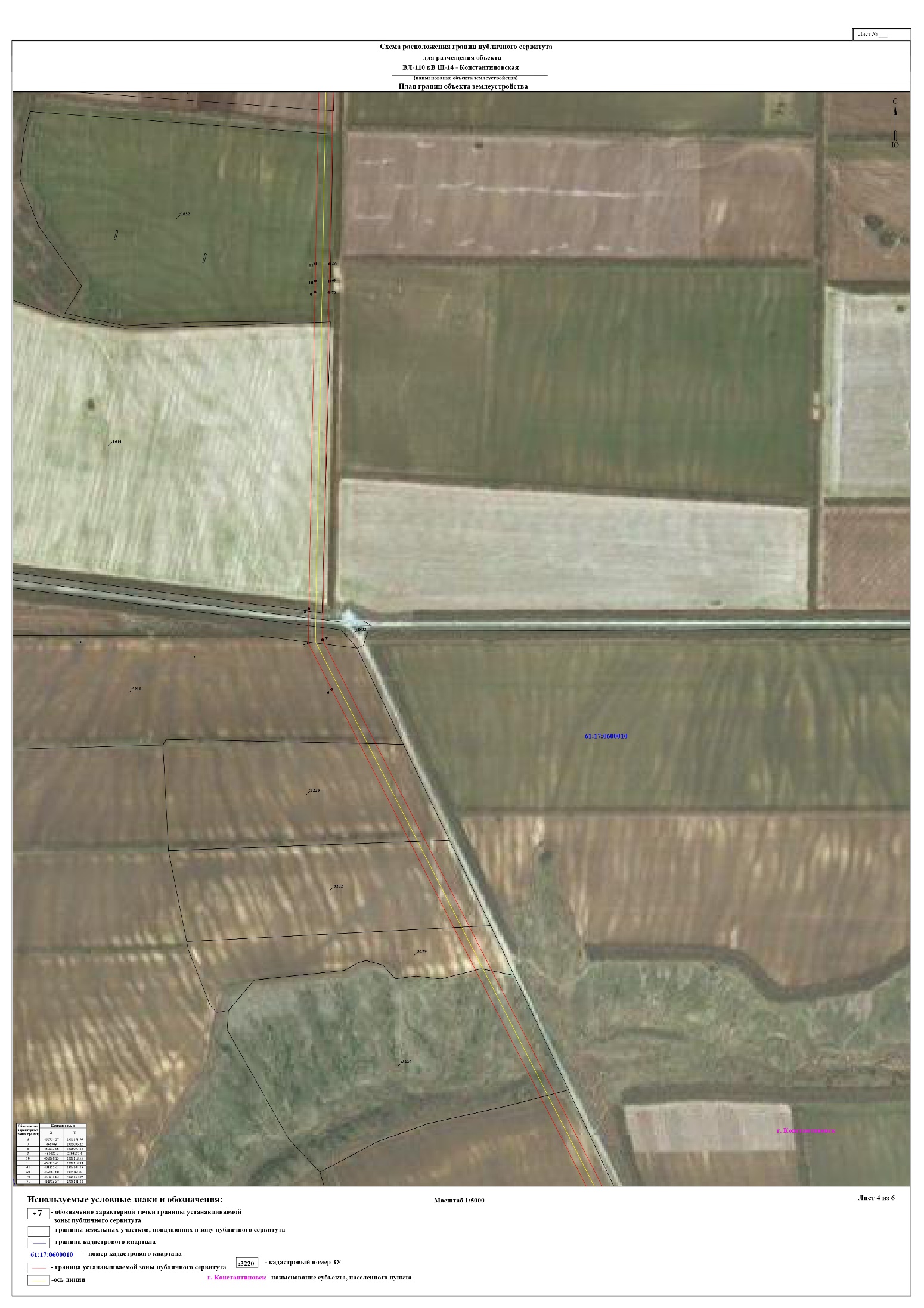 Используемые условные знаки и обозначения: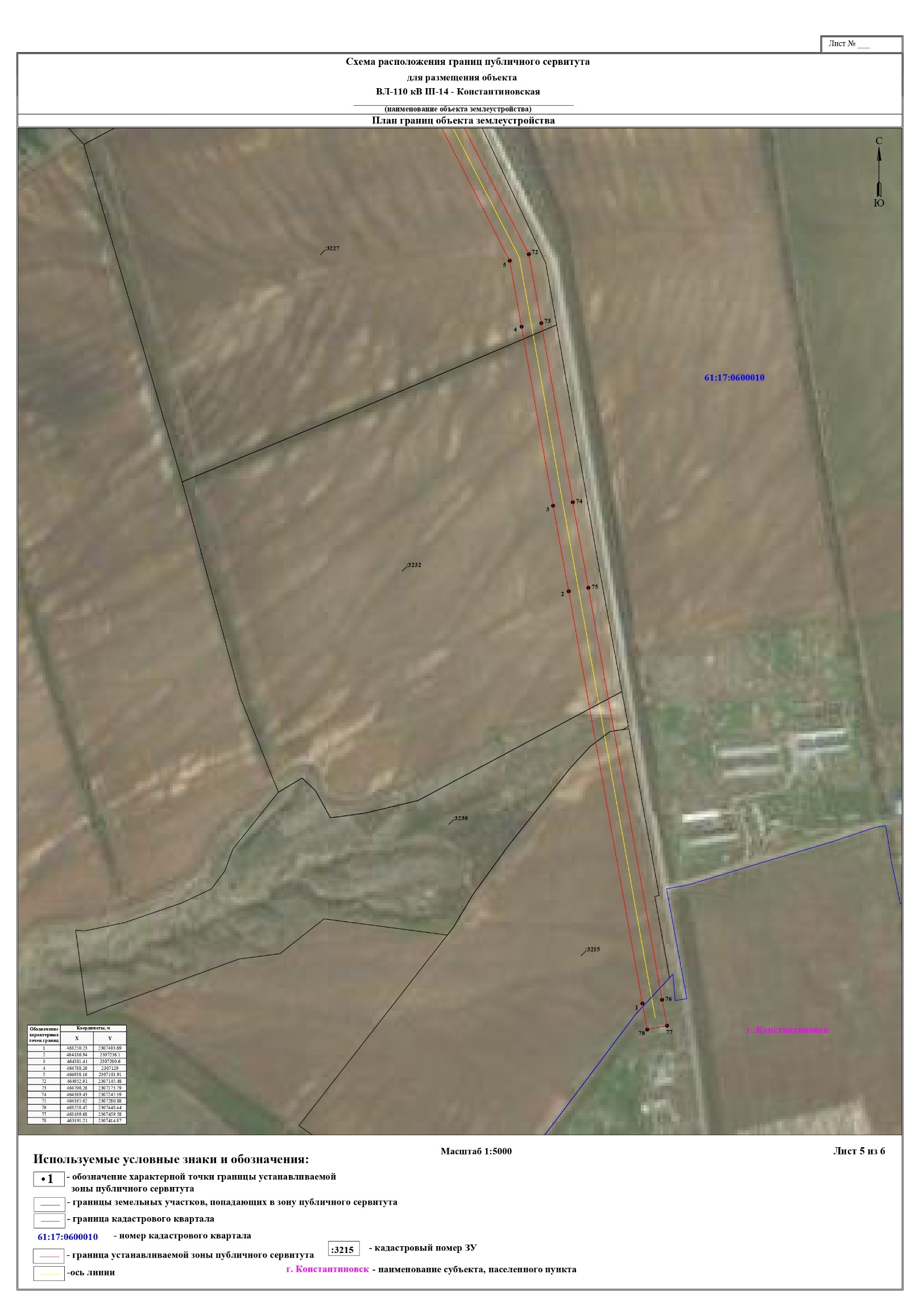 Масштаб 1:15000Используемые условные знаки и обозначения: Раздел 2 Раздел 2 Раздел 2 Раздел 2 Раздел 2 Раздел 2 Раздел 2Сведения о местоположении границ объектаСведения о местоположении границ объектаСведения о местоположении границ объектаСведения о местоположении границ объектаСведения о местоположении границ объектаСведения о местоположении границ объектаСведения о местоположении границ объекта1. Система координат МСК-611. Система координат МСК-611. Система координат МСК-611. Система координат МСК-611. Система координат МСК-611. Система координат МСК-611. Система координат МСК-612. Сведения о характерных точках границ объекта2. Сведения о характерных точках границ объекта2. Сведения о характерных точках границ объекта2. Сведения о характерных точках границ объекта2. Сведения о характерных точках границ объекта2. Сведения о характерных точках границ объекта2. Сведения о характерных точках границ объекта2.1. Метод определения координат характерной точки: Метод спутниковых геодезических измерений (определений)2.1. Метод определения координат характерной точки: Метод спутниковых геодезических измерений (определений)2.1. Метод определения координат характерной точки: Метод спутниковых геодезических измерений (определений)2.1. Метод определения координат характерной точки: Метод спутниковых геодезических измерений (определений)2.1. Метод определения координат характерной точки: Метод спутниковых геодезических измерений (определений)2.1. Метод определения координат характерной точки: Метод спутниковых геодезических измерений (определений)2.1. Метод определения координат характерной точки: Метод спутниковых геодезических измерений (определений)2.2 Средняя квадратическая погрешность положения характерной точки (Мt), м: 0.102.2 Средняя квадратическая погрешность положения характерной точки (Мt), м: 0.102.2 Средняя квадратическая погрешность положения характерной точки (Мt), м: 0.102.2 Средняя квадратическая погрешность положения характерной точки (Мt), м: 0.102.2 Средняя квадратическая погрешность положения характерной точки (Мt), м: 0.102.2 Средняя квадратическая погрешность положения характерной точки (Мt), м: 0.102.2 Средняя квадратическая погрешность положения характерной точки (Мt), м: 0.102.3 Описание обозначения точки на местности (при наличии) –2.3 Описание обозначения точки на местности (при наличии) –2.3 Описание обозначения точки на местности (при наличии) –2.3 Описание обозначения точки на местности (при наличии) –2.3 Описание обозначения точки на местности (при наличии) –2.3 Описание обозначения точки на местности (при наличии) –2.3 Описание обозначения точки на местности (при наличии) –Обозначениехарактерных точек границКоординаты, мКоординаты, мОбозначениехарактерных точек границКоординаты, мКоординаты, мОбозначениехарактерных точек границОбозначениехарактерных точек границХYОбозначениехарактерных точек границХYОбозначениехарактерных точек границ12345561471843.112304724.7947463167.06463167.062307399.412471845.202304737.1948463174.05463174.052307435.783471815.202304747.9949463161.66463161.662307437.924471781.002304748.5950463166.36463166.362307456.895471745.302304746.4951463131.75463131.752307450.726471696.102304742.5952463104.97463104.972307374.157471411.652304746.7753463185.03463185.032307357.508470915.852304749.2454463274.32463274.322307339.449470915.722304771.3755464631.02464631.022307057.9210470678.612304774.7056464747.31464747.312307031.8611470564.072304775.6557464865.33464865.332306999.8812469919.402304784.9658464971.79464971.792306966.1613469825.412304830.7359465075.89465075.892306927.0314469765.452304860.5560465179.90465179.902306884.5515469698.162304895.3961465461.38465461.382306754.2616469636.672304926.5262465671.12465671.122306655.7617469544.532304973.8463466462.48466462.482306287.3218469010.832306035.7564466551.16466551.162306245.6119468953.602306147.3565466832.49466832.492306115.0620468823.342306146.2466466908.37466908.372306081.0921468708.422306144.7767467012.92467012.922306082.4922468477.012306140.4268467586.64467586.642306092.3723468130.412306134.8569467696.26467696.262306094.7724468016.792306132.2070467912.77467912.772306098.4925467912.332306130.9971468017.36468017.362306099.7126467802.222306129.2872468131.04468131.042306102.3627467586.062306124.8773468708.92468708.922306112.2828467486.772306123.4974468823.68468823.682306113.7429467012.392306114.9975468933.83468933.832306114.6830466915.102306113.6976468981.85468981.852306021.0331466846.002306144.6277469302.42469302.422305383.0732466564.922306275.0578469411.46469411.462305166.6033466476.242306316.7779469464.22469464.222305060.8434465894.372306587.5180469520.28469520.282304949.7635465475.102306783.7281469621.91469621.912304897.5736465192.902306914.3482469683.35469683.352304866.4637465087.762306957.3083469750.75469750.752304831.5738464982.422306996.8884469811.06469811.062304801.5739464874.502307031.0785469911.70469911.702304752.5540464755.122307063.4286470319.23470319.232304746.3841464637.892307089.6987470563.74470563.742304743.1542464318.922307155.3288470678.24470678.242304742.2043463280.852307371.2889471031.04471031.042304737.2544463191.562307389.3490471153.31471153.312304735.0045463147.872307398.4291471396.46471396.462304732.4746463149.362307402.7092471762.65471762.652304727.453. Сведения о характерных точках части (частей) границы объекта3. Сведения о характерных точках части (частей) границы объекта3. Сведения о характерных точках части (частей) границы объекта3. Сведения о характерных точках части (частей) границы объекта3. Сведения о характерных точках части (частей) границы объекта3. Сведения о характерных точках части (частей) границы объекта3. Сведения о характерных точках части (частей) границы объекта1234556––––––––граница публичного сервитута; 32–поворотная точка линейного объекта; 61:01:010000–граница и номер кадастрового квартала;:1295–граница и номер существующего земельного участка. –граница публичного сервитута; 32–поворотная точка линейного объекта; 61:01:010000–граница и номер кадастрового квартала;:1295–граница и номер существующего земельного участка. –граница публичного сервитута; 32–поворотная точка линейного объекта; 61:01:010000–граница и номер кадастрового квартала;:1295–граница и номер существующего земельного участка.  Раздел 2 Раздел 2 Раздел 2 Раздел 2 Раздел 2 Раздел 2 Раздел 2Сведения о местоположении границ объектаСведения о местоположении границ объектаСведения о местоположении границ объектаСведения о местоположении границ объектаСведения о местоположении границ объектаСведения о местоположении границ объектаСведения о местоположении границ объекта1. Система координат МСК-611. Система координат МСК-611. Система координат МСК-611. Система координат МСК-611. Система координат МСК-611. Система координат МСК-611. Система координат МСК-612. Сведения о характерных точках границ объекта2. Сведения о характерных точках границ объекта2. Сведения о характерных точках границ объекта2. Сведения о характерных точках границ объекта2. Сведения о характерных точках границ объекта2. Сведения о характерных точках границ объекта2. Сведения о характерных точках границ объекта2.1. Метод определения координат характерной точки: Метод спутниковых геодезических измерений (определений)2.1. Метод определения координат характерной точки: Метод спутниковых геодезических измерений (определений)2.1. Метод определения координат характерной точки: Метод спутниковых геодезических измерений (определений)2.1. Метод определения координат характерной точки: Метод спутниковых геодезических измерений (определений)2.1. Метод определения координат характерной точки: Метод спутниковых геодезических измерений (определений)2.1. Метод определения координат характерной точки: Метод спутниковых геодезических измерений (определений)2.1. Метод определения координат характерной точки: Метод спутниковых геодезических измерений (определений)2.2 Средняя квадратическая погрешность положения характерной точки (Мt), м: 0.102.2 Средняя квадратическая погрешность положения характерной точки (Мt), м: 0.102.2 Средняя квадратическая погрешность положения характерной точки (Мt), м: 0.102.2 Средняя квадратическая погрешность положения характерной точки (Мt), м: 0.102.2 Средняя квадратическая погрешность положения характерной точки (Мt), м: 0.102.2 Средняя квадратическая погрешность положения характерной точки (Мt), м: 0.102.2 Средняя квадратическая погрешность положения характерной точки (Мt), м: 0.102.3 Описание обозначения точки на местности (при наличии) –2.3 Описание обозначения точки на местности (при наличии) –2.3 Описание обозначения точки на местности (при наличии) –2.3 Описание обозначения точки на местности (при наличии) –2.3 Описание обозначения точки на местности (при наличии) –2.3 Описание обозначения точки на местности (при наличии) –2.3 Описание обозначения точки на местности (при наличии) –Обозначениехарактерных точек границКоординаты, мКоординаты, мОбозначениехарактерных точек границКоординаты, мКоординаты, мОбозначениехарактерных точек границОбозначениехарактерных точек границХYОбозначениехарактерных точек границХYОбозначениехарактерных точек границ12345561460102.282321804.8244461796.79461796.792313278.252460102.662321768.7645461780.88461780.882313383.773459624.832321740.1246461765.41461765.412313489.134459583.482321499.5247461751.51461751.512313590.395459461.652320779.3648461771.98461771.982313764.926459172.712319060.6249461780.16461780.162313851.497459361.142318693.8250461802.62461802.622314041.428459414.922318593.8351461820.43461820.432314177.759459532.032318341.4152462100.00462100.002314888.0110459711.612318000.7553462098.24462098.242315030.3011459794.862317831.5454462096.05462096.052315152.5612459907.292317393.7155462093.19462093.192315264.2213459976.712317141.2756462023.24462023.242315367.7814460027.942316937.1057461725.59461725.592315803.4115460045.132316873.4558461698.34461698.342315842.1916460112.402316615.7359461589.01461589.012315879.4817460146.922316486.7160461406.92461406.922315939.7018460193.452316318.4661461354.16461354.162315958.4919460337.772316268.7162461248.81461248.812315993.5620461645.572315839.4063460862.25460862.252316125.1521461659.292315821.1764460732.15460732.152316168.7322461677.842315814.8465460602.30460602.302316212.9523461698.892315784.8866460477.29460477.292316254.9824461996.362315349.5167460220.22460220.222316343.5925462060.942315253.8968460178.28460178.282316495.2426462063.562315151.8569460143.83460143.832316624.0227462065.742315029.8070460076.54460076.542316881.8028462067.432314893.9971460039.41460039.412317019.2029461788.722314185.9472459968.64459968.642317287.9630461770.372314045.4373459930.58459930.582317429.7131461747.842313854.9374459824.49459824.492317834.2832461739.662313768.3575459752.31459752.312317972.3733461718.752313590.0776459696.29459696.292318078.1434461733.232313484.5677459654.46459654.462318158.0035461748.732313378.9978459247.77459247.772318923.8436461764.622313273.6179459185.11459185.112319042.7337461777.702313178.6880459229.06459229.062319301.6338461800.642313016.9081459650.78459650.782321709.0739461794.612313018.6082460119.06460119.062321737.2040461779.822312984.6083460140.71460140.712321735.8241461841.502312964.9884460142.77460142.772321768.2642461827.802313056.5885460135.17460135.172321768.7443461809.882313183.1786460134.78460134.782321805.213. Сведения о характерных точках части (частей) границы объекта3. Сведения о характерных точках части (частей) границы объекта3. Сведения о характерных точках части (частей) границы объекта3. Сведения о характерных точках части (частей) границы объекта3. Сведения о характерных точках части (частей) границы объекта3. Сведения о характерных точках части (частей) границы объекта3. Сведения о характерных точках части (частей) границы объекта1234556––––––––граница публичного сервитута; 32–поворотная точка линейного объекта; 61:01:010000–граница и номер кадастрового квартала;:1295–граница и номер существующего земельного участка. –граница публичного сервитута; 32–поворотная точка линейного объекта; 61:01:010000–граница и номер кадастрового квартала;:1295–граница и номер существующего земельного участка.  Раздел 2 Раздел 2 Раздел 2 Раздел 2 Раздел 2 Раздел 2 Раздел 2Сведения о местоположении границ объектаСведения о местоположении границ объектаСведения о местоположении границ объектаСведения о местоположении границ объектаСведения о местоположении границ объектаСведения о местоположении границ объектаСведения о местоположении границ объекта1. Система координат МСК-611. Система координат МСК-611. Система координат МСК-611. Система координат МСК-611. Система координат МСК-611. Система координат МСК-611. Система координат МСК-612. Сведения о характерных точках границ объекта2. Сведения о характерных точках границ объекта2. Сведения о характерных точках границ объекта2. Сведения о характерных точках границ объекта2. Сведения о характерных точках границ объекта2. Сведения о характерных точках границ объекта2. Сведения о характерных точках границ объекта2.1. Метод определения координат характерной точки: Метод спутниковых геодезических измерений (определений)2.1. Метод определения координат характерной точки: Метод спутниковых геодезических измерений (определений)2.1. Метод определения координат характерной точки: Метод спутниковых геодезических измерений (определений)2.1. Метод определения координат характерной точки: Метод спутниковых геодезических измерений (определений)2.1. Метод определения координат характерной точки: Метод спутниковых геодезических измерений (определений)2.1. Метод определения координат характерной точки: Метод спутниковых геодезических измерений (определений)2.1. Метод определения координат характерной точки: Метод спутниковых геодезических измерений (определений)2.2 Средняя квадратическая погрешность положения характерной точки (Мt), м: 0.102.2 Средняя квадратическая погрешность положения характерной точки (Мt), м: 0.102.2 Средняя квадратическая погрешность положения характерной точки (Мt), м: 0.102.2 Средняя квадратическая погрешность положения характерной точки (Мt), м: 0.102.2 Средняя квадратическая погрешность положения характерной точки (Мt), м: 0.102.2 Средняя квадратическая погрешность положения характерной точки (Мt), м: 0.102.2 Средняя квадратическая погрешность положения характерной точки (Мt), м: 0.102.3 Описание обозначения точки на местности (при наличии) –2.3 Описание обозначения точки на местности (при наличии) –2.3 Описание обозначения точки на местности (при наличии) –2.3 Описание обозначения точки на местности (при наличии) –2.3 Описание обозначения точки на местности (при наличии) –2.3 Описание обозначения точки на местности (при наличии) –2.3 Описание обозначения точки на местности (при наличии) –Обозначениехарактерных точек границКоординаты, мКоординаты, мОбозначениехарактерных точек границКоординаты, мКоординаты, мОбозначениехарактерных точек границОбозначениехарактерных точек границХYОбозначениехарактерных точек границХYОбозначениехарактерных точек границ12345561464466.682313675.6521461832.96461832.962312930.902464412.762313572.2922462085.84462085.842313447.643463680.822313951.8023462136.05462136.052313551.854463519.492314033.4124462235.41462235.412313752.155463443.552314072.6525462308.99462308.992313903.126463310.782314140.5426462420.44462420.442313934.527463208.882314193.2927462581.07462581.072313980.608462976.672314125.9228462740.84462740.842314025.409462886.442314100.7329462895.27462895.272314069.4510462732.002314056.6830462985.57462985.572314094.6711462572.202314011.8731463205.46463205.462314158.4712462411.552313965.7832463295.92463295.922314111.6413462286.162313930.4533463428.70463428.702314043.7514462206.262313766.5034463504.70463504.702314004.4815462106.852313566.1235463666.00463666.002313922.8816462056.612313461.8436464143.92464143.922313674.7817461832.622313004.0437464273.70464273.702313607.9518461795.152313019.9338464426.56464426.562313528.4919461782.462312990.0139464499.85464499.852313668.9220461809.262312978.651464466.68464466.682313675.653. Сведения о характерных точках части (частей) границы объекта3. Сведения о характерных точках части (частей) границы объекта3. Сведения о характерных точках части (частей) границы объекта3. Сведения о характерных точках части (частей) границы объекта3. Сведения о характерных точках части (частей) границы объекта3. Сведения о характерных точках части (частей) границы объекта3. Сведения о характерных точках части (частей) границы объекта1234556––––––––граница публичного сервитута; 32–поворотная точка линейного объекта; 61:01:010000–граница и номер кадастрового квартала;:1295–граница и номер существующего земельного участка.  Раздел 2 Раздел 2 Раздел 2 Раздел 2 Раздел 2 Раздел 2 Раздел 2Сведения о местоположении границ объектаСведения о местоположении границ объектаСведения о местоположении границ объектаСведения о местоположении границ объектаСведения о местоположении границ объектаСведения о местоположении границ объектаСведения о местоположении границ объекта1. Система координат МСК-611. Система координат МСК-611. Система координат МСК-611. Система координат МСК-611. Система координат МСК-611. Система координат МСК-611. Система координат МСК-612. Сведения о характерных точках границ объекта2. Сведения о характерных точках границ объекта2. Сведения о характерных точках границ объекта2. Сведения о характерных точках границ объекта2. Сведения о характерных точках границ объекта2. Сведения о характерных точках границ объекта2. Сведения о характерных точках границ объекта2.1. Метод определения координат характерной точки: Метод спутниковых геодезических измерений (определений)2.1. Метод определения координат характерной точки: Метод спутниковых геодезических измерений (определений)2.1. Метод определения координат характерной точки: Метод спутниковых геодезических измерений (определений)2.1. Метод определения координат характерной точки: Метод спутниковых геодезических измерений (определений)2.1. Метод определения координат характерной точки: Метод спутниковых геодезических измерений (определений)2.1. Метод определения координат характерной точки: Метод спутниковых геодезических измерений (определений)2.1. Метод определения координат характерной точки: Метод спутниковых геодезических измерений (определений)2.2 Средняя квадратическая погрешность положения характерной точки (Мt), м: 0.102.2 Средняя квадратическая погрешность положения характерной точки (Мt), м: 0.102.2 Средняя квадратическая погрешность положения характерной точки (Мt), м: 0.102.2 Средняя квадратическая погрешность положения характерной точки (Мt), м: 0.102.2 Средняя квадратическая погрешность положения характерной точки (Мt), м: 0.102.2 Средняя квадратическая погрешность положения характерной точки (Мt), м: 0.102.2 Средняя квадратическая погрешность положения характерной точки (Мt), м: 0.102.3 Описание обозначения точки на местности (при наличии) –2.3 Описание обозначения точки на местности (при наличии) –2.3 Описание обозначения точки на местности (при наличии) –2.3 Описание обозначения точки на местности (при наличии) –2.3 Описание обозначения точки на местности (при наличии) –2.3 Описание обозначения точки на местности (при наличии) –2.3 Описание обозначения точки на местности (при наличии) –Обозначениехарактерных точек границКоординаты, мКоординаты, мОбозначениехарактерных точек границКоординаты, мКоординаты, мОбозначениехарактерных точек границОбозначениехарактерных точек границХYОбозначениехарактерных точек границХYОбозначениехарактерных точек границ12345561461667.952313127.887458069.42458069.422314353.962461363.852313083.668459057.00459057.002314638.713459065.242314688.429461352.53461352.532313036.044458070.452314401.6010461634.71461634.712313077.055457090.842314728.4711461641.27461641.272313053.166457076.502314685.2912461685.14461685.142313065.203. Сведения о характерных точках части (частей) границы объекта3. Сведения о характерных точках части (частей) границы объекта3. Сведения о характерных точках части (частей) границы объекта3. Сведения о характерных точках части (частей) границы объекта3. Сведения о характерных точках части (частей) границы объекта3. Сведения о характерных точках части (частей) границы объекта3. Сведения о характерных точках части (частей) границы объекта1234556––––––––граница публичного сервитута; 32–поворотная точка линейного объекта; 61:01:010000–граница и номер кадастрового квартала;:1295–граница и номер существующего земельного участка. –граница публичного сервитута; 32–поворотная точка линейного объекта; 61:01:010000–граница и номер кадастрового квартала;:1295–граница и номер существующего земельного участка.  Раздел 2 Раздел 2 Раздел 2 Раздел 2 Раздел 2 Раздел 2 Раздел 2Сведения о местоположении границ объектаСведения о местоположении границ объектаСведения о местоположении границ объектаСведения о местоположении границ объектаСведения о местоположении границ объектаСведения о местоположении границ объектаСведения о местоположении границ объекта1. Система координат МСК-611. Система координат МСК-611. Система координат МСК-611. Система координат МСК-611. Система координат МСК-611. Система координат МСК-611. Система координат МСК-612. Сведения о характерных точках границ объекта2. Сведения о характерных точках границ объекта2. Сведения о характерных точках границ объекта2. Сведения о характерных точках границ объекта2. Сведения о характерных точках границ объекта2. Сведения о характерных точках границ объекта2. Сведения о характерных точках границ объекта2.1. Метод определения координат характерной точки: Метод спутниковых геодезических измерений (определений)2.1. Метод определения координат характерной точки: Метод спутниковых геодезических измерений (определений)2.1. Метод определения координат характерной точки: Метод спутниковых геодезических измерений (определений)2.1. Метод определения координат характерной точки: Метод спутниковых геодезических измерений (определений)2.1. Метод определения координат характерной точки: Метод спутниковых геодезических измерений (определений)2.1. Метод определения координат характерной точки: Метод спутниковых геодезических измерений (определений)2.1. Метод определения координат характерной точки: Метод спутниковых геодезических измерений (определений)2.2 Средняя квадратическая погрешность положения характерной точки (Мt), м: 0.102.2 Средняя квадратическая погрешность положения характерной точки (Мt), м: 0.102.2 Средняя квадратическая погрешность положения характерной точки (Мt), м: 0.102.2 Средняя квадратическая погрешность положения характерной точки (Мt), м: 0.102.2 Средняя квадратическая погрешность положения характерной точки (Мt), м: 0.102.2 Средняя квадратическая погрешность положения характерной точки (Мt), м: 0.102.2 Средняя квадратическая погрешность положения характерной точки (Мt), м: 0.102.3 Описание обозначения точки на местности (при наличии) –2.3 Описание обозначения точки на местности (при наличии) –2.3 Описание обозначения точки на местности (при наличии) –2.3 Описание обозначения точки на местности (при наличии) –2.3 Описание обозначения точки на местности (при наличии) –2.3 Описание обозначения точки на местности (при наличии) –2.3 Описание обозначения точки на местности (при наличии) –Обозначениехарактерных точек границКоординаты, мКоординаты, мОбозначениехарактерных точек границКоординаты, мКоординаты, мОбозначениехарактерных точек границОбозначениехарактерных точек границХYОбозначениехарактерных точек границХYОбозначениехарактерных точек границ12345561463254.692307402.8434461848.19461848.192312947.202463384.312307431.3935462091.69462091.692313444.803463513.982307458.7936462141.89462141.892313549.004464020.322309166.9737462241.25462241.252313749.285464186.852309264.8038462313.56462313.562313897.656465031.782309754.1439462422.22462422.222313928.277465031.092309977.9540462582.84462582.842313974.358465014.382312149.0141462742.61462742.612314019.159463967.252312131.8742462897.03462897.032314063.2010463962.242312195.8343462987.36462987.362314088.4211463936.012312568.5144463204.77463204.772314151.5012464096.352312878.5945463292.94463292.942314105.8613464185.432313048.9046463425.72463425.722314037.9714464450.282313560.1147463501.74463501.742313998.6915463683.792313957.5948463663.03463663.032313917.0916463522.452314039.2049464140.93464140.932313669.0017463446.522314078.4350464270.71464270.712313602.1818463313.762314146.3251464389.04464389.042313540.6719463209.562314200.2652464055.99464055.992312899.5920462974.882314132.1753463889.74463889.742312578.0921462884.682314106.9954463916.87463916.872312192.4422462730.232314062.9355463925.21463925.212312085.8123462570.432314018.1356464121.60464121.602312088.4324462409.782313972.0457464969.17464969.172312102.7625462281.592313935.9158464985.60464985.602309977.7126462200.422313769.3759464986.20464986.202309780.2727462101.012313568.9760464163.95464163.952309304.1128462050.762313464.6861463981.85463981.852309197.1329461817.552312988.0662463478.00463478.002307497.6930461745.622312975.5963463374.72463374.722307475.8631461745.042312986.9764463254.00463254.002307449.2832461708.482312983.7665463199.68463199.682307459.5833461704.122312922.2166463191.21463191.212307414.873. Сведения о характерных точках части (частей) границы объекта3. Сведения о характерных точках части (частей) границы объекта3. Сведения о характерных точках части (частей) границы объекта3. Сведения о характерных точках части (частей) границы объекта3. Сведения о характерных точках части (частей) границы объекта3. Сведения о характерных точках части (частей) границы объекта3. Сведения о характерных точках части (частей) границы объекта1234556––––––––граница публичного сервитута; 32–поворотная точка линейного объекта; 61:01:010000–граница и номер кадастрового квартала;:1295–граница и номер существующего земельного участка. –граница публичного сервитута; 32–поворотная точка линейного объекта; 61:01:010000–граница и номер кадастрового квартала;:1295–граница и номер существующего земельного участка.  Раздел 2 Раздел 2 Раздел 2 Раздел 2 Раздел 2 Раздел 2 Раздел 2Сведения о местоположении границ объектаСведения о местоположении границ объектаСведения о местоположении границ объектаСведения о местоположении границ объектаСведения о местоположении границ объектаСведения о местоположении границ объектаСведения о местоположении границ объекта1. Система координат МСК-611. Система координат МСК-611. Система координат МСК-611. Система координат МСК-611. Система координат МСК-611. Система координат МСК-611. Система координат МСК-612. Сведения о характерных точках границ объекта2. Сведения о характерных точках границ объекта2. Сведения о характерных точках границ объекта2. Сведения о характерных точках границ объекта2. Сведения о характерных точках границ объекта2. Сведения о характерных точках границ объекта2. Сведения о характерных точках границ объекта2.1. Метод определения координат характерной точки: Метод спутниковых геодезических измерений (определений)2.1. Метод определения координат характерной точки: Метод спутниковых геодезических измерений (определений)2.1. Метод определения координат характерной точки: Метод спутниковых геодезических измерений (определений)2.1. Метод определения координат характерной точки: Метод спутниковых геодезических измерений (определений)2.1. Метод определения координат характерной точки: Метод спутниковых геодезических измерений (определений)2.1. Метод определения координат характерной точки: Метод спутниковых геодезических измерений (определений)2.1. Метод определения координат характерной точки: Метод спутниковых геодезических измерений (определений)2.2 Средняя квадратическая погрешность положения характерной точки (Мt), м: 0.102.2 Средняя квадратическая погрешность положения характерной точки (Мt), м: 0.102.2 Средняя квадратическая погрешность положения характерной точки (Мt), м: 0.102.2 Средняя квадратическая погрешность положения характерной точки (Мt), м: 0.102.2 Средняя квадратическая погрешность положения характерной точки (Мt), м: 0.102.2 Средняя квадратическая погрешность положения характерной точки (Мt), м: 0.102.2 Средняя квадратическая погрешность положения характерной точки (Мt), м: 0.102.3 Описание обозначения точки на местности (при наличии) –2.3 Описание обозначения точки на местности (при наличии) –2.3 Описание обозначения точки на местности (при наличии) –2.3 Описание обозначения точки на местности (при наличии) –2.3 Описание обозначения точки на местности (при наличии) –2.3 Описание обозначения точки на местности (при наличии) –2.3 Описание обозначения точки на местности (при наличии) –Обозначениехарактерных точек границКоординаты, мКоординаты, мОбозначениехарактерных точек границКоординаты, мКоординаты, мОбозначениехарактерных точек границОбозначениехарактерных точек границХYОбозначениехарактерных точек границХYОбозначениехарактерных точек границ12345561463250.232307403.6940473972.86473972.862295759.472464186.942307236.1041474080.86474080.862295840.953464381.412307200.6042474512.65474512.652296541.004464788.262307129.0043474562.33474562.332296606.885464938.162307101.9144474799.33474799.332296917.826466754.272306171.7645475154.65475154.652298302.977466903.002306096.2246475049.33475049.332298368.388467012.962306097.8547474973.41474973.412298414.929468032.102306117.4048473105.80473105.802299574.7410468068.132306118.5549472607.71472607.712300071.8811468123.412306119.3350472432.69472432.692300677.2712468799.772306132.3351472272.31472272.312301219.5913468992.702306135.3552472210.55472210.552301430.6114469131.512306021.8653471941.87471941.872301742.1615469268.282305908.6654471818.20471818.202301884.6716469415.102305788.3755471700.52471700.522302021.5117469867.272304740.2356471593.42471593.422302144.6418470933.362303258.2157471490.81471490.812302263.9819470990.572303178.1358471410.72471410.722302356.0220471132.932302814.8959471320.41471320.412302460.7321471228.042302573.5360471270.42471270.422302590.1022471280.812302436.9861471030.85471030.852303200.0223471376.332302326.2362469907.08469907.082304762.8024471456.402302234.2163469452.52469452.522305816.5325471559.012302114.8864469297.20469297.202305943.7926471666.102301991.7565469160.41469160.412306056.9927472169.672301408.3266469008.63469008.632306181.1028472389.022300664.4867468798.98468798.982306177.8229472567.252300047.9968468122.61468122.612306164.8330473077.382299538.8369468067.09468067.092306164.0431474949.512298376.2070468031.02468031.022306162.8932475025.442298329.6671466913.57466913.572306141.8833475102.322298281.9172464952.91464952.912307145.4834474757.532296938.0373464796.26464796.262307173.7935474526.092296634.3874464389.43464389.432307245.3936474475.032296566.6775464195.02464195.022307280.8837474155.012296048.7476463258.47463258.472307448.4438474042.452295865.3577463199.68463199.682307459.5839473998.932295716.3178463191.21463191.212307414.873. Сведения о характерных точках части (частей) границы объекта3. Сведения о характерных точках части (частей) границы объекта3. Сведения о характерных точках части (частей) границы объекта3. Сведения о характерных точках части (частей) границы объекта3. Сведения о характерных точках части (частей) границы объекта3. Сведения о характерных точках части (частей) границы объекта3. Сведения о характерных точках части (частей) границы объекта1234556––––––––граница публичного сервитута; 32–поворотная точка линейного объекта; 61:01:010000–граница и номер кадастрового квартала;:1295–граница и номер существующего земельного участка. –граница публичного сервитута; 32–поворотная точка линейного объекта; 61:01:010000–граница и номер кадастрового квартала;:1295–граница и номер существующего земельного участка. –граница публичного сервитута; 32–поворотная точка линейного объекта; 61:01:010000–граница и номер кадастрового квартала;:1295–граница и номер существующего земельного участка. –граница публичного сервитута; 32–поворотная точка линейного объекта; 61:01:010000–граница и номер кадастрового квартала;:1295–граница и номер существующего земельного участка. –граница публичного сервитута; 32–поворотная точка линейного объекта; 61:01:010000–граница и номер кадастрового квартала;:1295–граница и номер существующего земельного участка. 